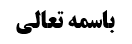 ادامه بحث وقوف در عرفات با عامه	1کلام آیت الله سیستانی	1نقد کلام آیت الله سیستانی	1دیدگاه مختار	3موضوع: احکام وقوف /وقوف در عرفات /واجبات حج خلاصه مباحث گذشته:متن خلاصه ...ادامه بحث وقوف در عرفات با عامهبحث راجع به استدلال بر کفایت وقوف با عامه در روز عرفه رسمی عامه به سیره متشرعه بودکلام آیت الله سیستانی آیت الله سیستانی اشکال کردند که ما احراز نکردیم زمان ائمه علیهم السلام اختلافی بین شیعه و عامه در روز عرفه پیش آمده باشد، زیرا عامه در آن زمان تابع فقه ابوحنیفه بودند و در امر هلال سختگیری می کردند، اما امروزه در امر هلال تسامح می کنند.نقد کلام آیت الله سیستانیما عرض کردیم که این مطلب ناتمام است، قبل از حکومت وهابی و در زمان دولت عثمانی که تابع فقه ابو حنیفه و مسلط بر حرمین بودند، تاریخ نشان می دهد که اختلاف وجود داشته است، در زمان ائمه علیهم السلام نیز در برهه ای از زمان تابع فقه ابو حنیفه بودند و در هوای ابری فقه حنفی نیز به شهادت عدلین اکتفاء می کرده است و طبعا برای شیعه ثابت نمی شده است.ممکن است جواب دیگری بر کلام ایشان مطرح شود که فرضا، سختگیری عامه در امر هلال در آن زمان پذیرفته شود و لکن شاید گاهی برای شیعه زودتر ثابت می شده است، در حالی که در تاریخ نگفته اند که اصحاب ائمه احتیاط کرده اند.ولی این جواب ناتمام است، زیرا؛اولا: شاید ائمه علیهم السلام احتیاط می کرده اند، و وقتی به مشعر می رسیده اند، نیت وقوف به مشعر می کرده اند و وقوف اضطراری مشعر را درک می کردند و فوت عرفه هم اضطراری بوده است.ثانیا: از کجا احراز کنیم که در در طول این 250 سال، در برخی سال ها برای عامه شیعه ماه ذی الحجة زودتر ثابت می شده است؟ در رابطه با ماه رمضان هم در روایات فقط یک قضیه مطرح شده است، صحیحه بزنطی عن خلاد بن عمارة: مُحَمَّدُ بْنُ الْحَسَنِ بِإِسْنَادِهِ عَنْ مُحَمَّدٍ يَعْنِي ابْنَ عَلِيِّ بْنِ مَحْبُوبٍ عَنِ ابْنِ أَبِي مَسْرُوقٍ النَّهْدِيِّ عَنْ أَحْمَدَ بْنِ مُحَمَّدِ بْنِ أَبِي نَصْرٍ عَنْ خَلَّادِ بْنِ عُمَارَةَ قَالَ: قَالَ أَبُو عَبْدِ اللَّهِ ع دَخَلْتُ عَلَى أَبِي الْعَبَّاسِ فِي يَوْمِ شَكٍّ- وَ أَنَا أَعْلَمُ أَنَّهُ مِنْ شَهْرِ رَمَضَانَ وَ هُوَ يَتَغَدَّى- فَقَالَ يَا أَبَا عَبْدِ اللَّهِ لَيْسَ هَذَا مِنْ أَيَّامِكَ- قُلْتُ لِمَ يَا أَمِيرَ الْمُؤْمِنِينَ مَا صَوْمِي إِلَّا‌ بِصَوْمِكَ- وَ لَا إِفْطَارِي إِلَّا بِإِفْطَارِكَ- قَالَ فَقَالَ ادْنُ قَالَ فَدَنَوْتُ فَأَكَلْتُ- وَ أَنَا وَ اللَّهِ أَعْلَمُ أَنَّهُ مِنْ شَهْرِ رَمَضَانَ.صاحب جواهر این روایت را مربوط به آخر ماه رمضان دانسته است، ولی آیت الله سیستانی آن را مربوط به اول ماه رمضان می دانند و همین نیز صحیح است، و گرنه واضح است که در یوم الشک آخر ماه رمضان باید روزه گرفته شود، این که یوم الشک بود و در عین حال خلیفه غذا می خورد، با آخر ماه رمضان تناسب ندارد.گفته می شود در این روایت بیان شده که برای امام علیه السلام ماه ثابت شده بوده است، اما برای خلیفه چنین نبوده است و کذلک فی ذی الحجة.و لکن این که یک بار چنین مساله ای در ماه رمضان پیش آمده باشد دلیل نمی شود که در ذی الحجة نیز چنین شده باشد، و اگر هم شک شده باشد، استصحاب عدم دخول ماه ذی الحجة می شود، بر خلاف الان که عامه زودتر اعلام ثبوت هلال می کنند.دیدگاه مختارما با عدم علم به خلاف معتقدیم اگر شرایط زمان ما مثل زمان ائمه علیهم السلام باشد، سیره قطعیه متشرعیه بر اجزاء وقوف با عامه است و البته این حکم جوازی است، نه این که وقوف با عامه واجب تعیینی باشد، بلکه می تواند با عامه وقوف نکند و روز بعد به عرفات برود و لکن ما دو مشکل داریم، مشکل اول این است که شاید شرایط زمان ائمه علیهم السلام شرایط تقیه خوفیه بوده که تحذر از آن واجب بوده است و چه بسا بیان این مطلب برای شیعه که اگر امکان احتیاط دارید، احتیاط کنید، تعریض جان شیعه برای قتل می شده است، اما امروزه این گونه نیست، ائمه علیهم السلام در این گونه موارد نهایت اهتمام را داشته اند و گاهی خودشان تطبیق می کردند، انی اخاف علیک اللص فتیمم و همچنین شاید در آن زمان خوف کشته شدن شیعه را داشته اند.مشکل دوم هم این است که در برخی سال ها که کم هم نیست، علم به خلاف پیدا می شود و محرز نیست که در زمان ائمه علیهم السلام نیز علم به خلاف پیدا شده باشد و با این حال سیره بر وقوف با عامه بوده باشد.محقق خوئی در فرض علم به خلاف فرموده عادتا علم به خلاف حاصل نمی شود و بر مبانی خودشان نیز مطلب صحیحی است، زیرا بر فرض در مکه ماه دیده نشود، اما احتمال می رود که در آمریکای جنوبی قبل از طلوع آفتاب در مکه، ماه قابل رویت بوده باشد و این دو منطقه در بخشی از شب با هم مشترک هستند، اما بنا بر نظر مشهور که می گویند ماه باید در افق مکه دیده شود، در خیلی موارد علم به خلاف پیدا می شود.آیت الله زنجانی برای حل مشکل علم به خلاف، ادعاء وجود سیره نمی کنند، ولی فرموده در طول این سال ها میان حجاج شیعه قطعا افرادی بوده اند که با علم به فلک آشنا بوده اند، مخصوصا در زمان مامون که علم هیئت بطلمیوس به مسلمین منتقل شد و لذا قطعا در خلال سالیان متمادی کسانی بوده اند که علم به خلاف پیدا می کرده اند و اگر برایشان اجزاء وقوف با عامه حتی در فرض علم به خلاف واضح نبوده باشد، از ائمه علیهم السلام سوال می کردند، در حالی که حتی یک روایت هم در این جهت وارد نشده است.ولی به نظر ما این کلام قابل مناقشه است و برای ما چنین چیزی محرز نیست که عده ای از شیعه بوده اند که هم علم به خلاف پیدا کرده باشند و هم با عامه وقوف کرده باشند.لذا با فرض علم به خلاف، تمسک به سیره و امثال آن مشکل است و باید احتیاط شود.اما مشکل اول، تغییر شرایط زمان ائمه علیهم السلام با شرایط زمان فعلی می باشد، حتی خود این که امام علیه السلام بفرماید کسی که از سلطان نمی ترسد، احتیاط کند، خلاف تقیه بوده است و شاید از این جهت در آن زمان وقوف با عامه را مجزی دانسته اند.به نظر ما باید تفصیل داد بین این که اگر شرایط مثل زمان عثمانی ها باشد که شریف مکه دو نفر از پسر عموهای خود را معین کرد برای حل مشکل شیعیانی که در روز دیگری وقوف کرده بودند، وقوف با عامه مجزی نیست و نمی توان گفت خلاف وحدت است، زیرا مهم، وحدت حول محور حق است، نه وحدت حول محور باطل.اما اگر شرایط تقیه خوفیه باشد، کما این که به نظر ما در این زمان تقیه خوفیه نوعیه وجود دارد، زیرا اگر قرار باشد نوع شیعه حتی به مشعر بروند، خلاف تقیه خوفیه خواهد شد و قطعا حکومت عربستان تحمل نخواهد کرد، ولو خوف قتل نباشد، و لکن باز هم خوف از تعرض سلطان وجود دارد، اقوی، کفایت وقوف با عامه در عرفات  است، همچون عصر موجود.